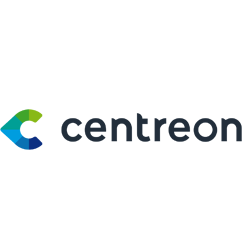 PRESS RELEASECentreon Releases Remote Server Functionality for Holistic Cross-Domain Monitoring of Multi-Site IT OperationsCentreon’s EMS 18.10 release bridges the gap between centralized operations and local autonomy, enabling enterprise agility, resilience and business continuity while removing cost and complexity for ITOpsTORONTO – October 25, 2018 – Centreon Software Systems Ltd., a trusted provider of enterprise  monitoring solutions for converging and hybrid IT infrastructures, today announced the availability of Centreon EMS 18.10, the new version of its flagship IT monitoring software. The new release includes Remote Server functionality for streamlined operations of multiple sites and  distributed IT assets, providing holistic business-aware and cross-domain monitoring of hybrid and converging IT infrastructures. The Centreon Remote Server enables centralized IT operations management (ITOM) to cut cost and complexity, while empowering local transparency, agility and resilience.  “In North America, there has been a trend to centralize IT monitoring as organizations advance their digital transformation agendas,” said Romain Le Merlus, Co-Founder and CEO of Centreon North America. “But this approach can remove autonomy from business-critical frontline users who are often the first to observe pending system outages or slowdowns that can degrade user experiences. The Centreon Remote Server addresses this problem and provides a significant competitive advantage.  Centralized IT operations with cross-domain monitoring can now provide remote teams with the ability to create custom views and promptly manage local business continuity.”Enterprises with distributed IT operations who will benefit most from Centreon Remote Server are the following: ▪      Multinational Companies - These are often multi-site businesses, operating across one or more continents, needing to optimize ITOM through a centralized monitoring solution, managed either from the company’s headquarters or through a Network Operations Center (NOC). While these businesses require a holistic, global view of the IT system, they also need to be agile and provide remote teams with tools to control their own local monitoring perimeter. ▪      Businesses Operating in Mission-Critical Environments - Centreon Remote Server simplifies the monitoring of distributed IT systems, including businesses with critical IT sites that require reliable, always-on system availability and business continuity. These include highly-regulated sectors such as utilities, transportation and logistics, government and asset-intensive natural resource organizations. IT operation leaders are able to globally manage the IT system through a NOC, while providing delocalized, frontline IT teams with tools to access custom local monitoring views, accessible even in the event of a network failure.  ▪      Managed Services Providers – Centreon Remote Server provides managed service providers (MSPs) with tools to more efficiently and effectively meet client expectations. With today’s SLAs and conformity requirements, MSPs must maintain a constant line of sight across the IT infrastructure which they’ve been entrusted to manage. Remote Server allows client-side IT teams to maintain a transparent, consolidated view of activities and service levels, while teams on the vendor side can securely share monitoring dashboard views with their clients. Upon request, any client may independently visualize their monitoring console, while also enjoying a fully outsourced experience. Centreon Remote Server provides MSPs with the agility they need to build stronger, more co-operative relationships with clients – which help grow their business. "Currently, no other IT monitoring solution on the market can match Centreon’s distributed monitoring architecture. With its high level of integration and ease of deployment, Centreon Remote Server is helping organizations seeking agility and cost optimization, to build the digital strategies that will enable them to innovate and drive competitive advantage," concludes Le Merlus.The announcement of Centreon Remote Server 18.10 follows the company’s expansion to North America launched in September 2018, which includes a new channel partner strategy and on-the-ground customer support operations. Centreon is offering a webinar on the topic, “Agility and Resilience for Decentralized IT Monitoring” on November 7th, 2018 at 11:00am EDT. IT professionals, IT leaders and MSPs interested in attending can register online here. Centreon EMS Enterprise Monitoring SuiteCentreon EMS is a modular, all-in-one Enterprise Monitoring Suite, with expanded Remote Server functionality. The solution paves the way for organizations to innovate, future-prove their IT investments and adopt new technologies, by cutting cost and complexity from IT operations. The platform has a growing installed base of international IT users and a leading standard of European SMBs, as well as Fortune 1000 enterprises and public sector organizations around the world, Centreon EMS enables streamlined and cross-domain monitoring for IT operations converging on-premises and cloud infrastructures. To date, Centreon has more than 200,000 users of its open source platform and counts more than 3,000 downloads a month.About CentreonCentreon is a trusted software provider for enterprise IT monitoring of converging and hybrid infrastructures across a wide range of public and private sectors. Centreon’s flagship solution delivers unified views and streamlined, interoperable monitoring for business-aware IT operations management, eliminating costly downtime and boosting performance analysis. Centreon partners with resellers, enterprise system integrators and SMB service providers, offering on-the-ground technical support and training certification. Founded in 2005, Centreon is a growing reference with head offices in Paris, France, and Toronto, Canada. For more information, visit www.centreon.com.--Media ContactCaroline McGrathCMM Communications Inc. for Centreoncaroline@cmm-communications.com+1-416-972-1642